Using Google to Search Public DataHow-ToGo to google.comType in a variable (see below)Type in the location (state, city, county, country)Use the left sidebar to add variables Example:“gdp Indonesia”“unemployment Putnam county, IN” **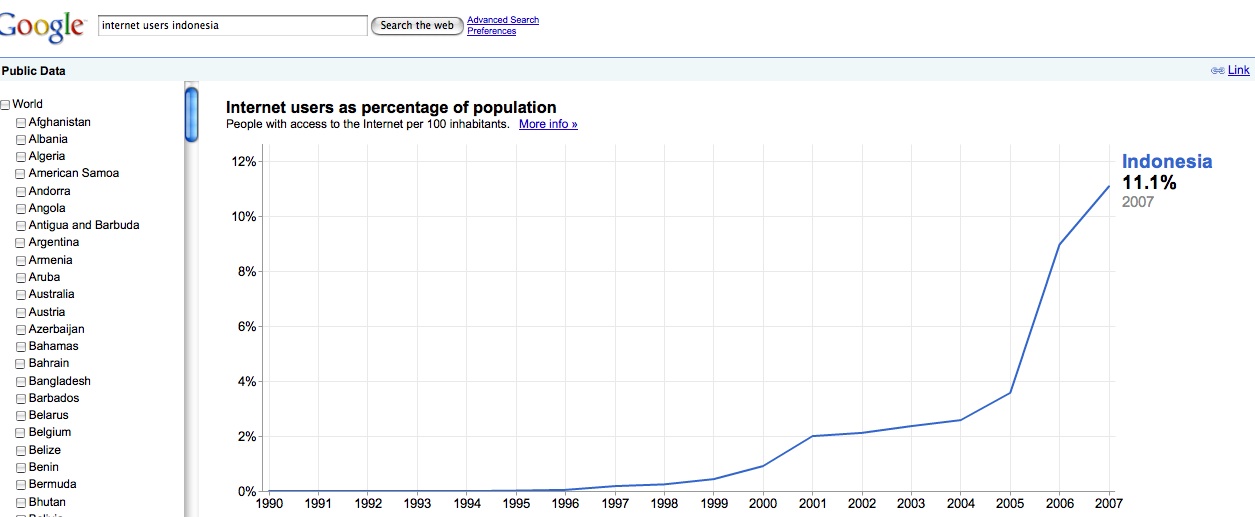 VariablesGoogle is continually adding to the functionality of their public data features, so this resource may not be exhaustive. At this time, Google offers the following indicators at this time:World Bank Data:CO2 emissions per capitaElectricity consumption per capitaEnergy use per capitaExports as percentage of GDPFertility rateGDP deflator changeGDP growth rateGNI per capita in PPP dollarsGross Domestic ProductGross National Income in PPP dollarsImports as percentage of GDP,Internet users as percentage of populationLife expectancyMilitary expenditure as percentage of GDPMortality rate, under 5 PopulationPopulation growth rate
Other Data**:Unemploymenthttp://www.google.com/publicdata?ds=usunemploymentPopulationhttp://www.google.com/publicdata?ds=uspopulation **Note: At this time, this feature appears to be unavailable through direct Google search; use the provided links.